Виступ малюків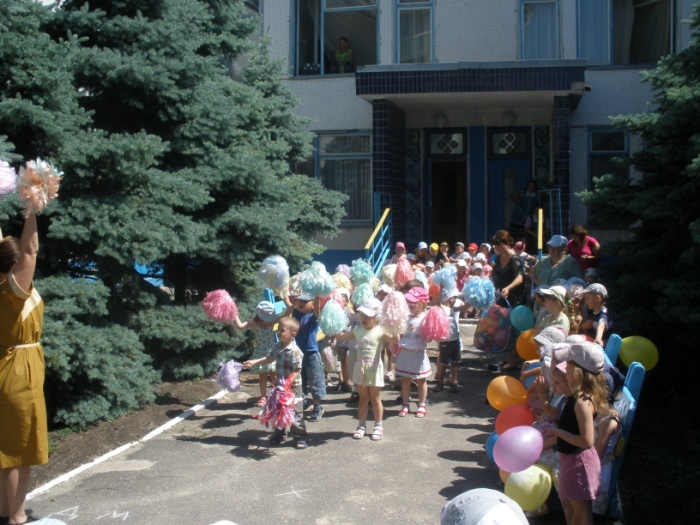 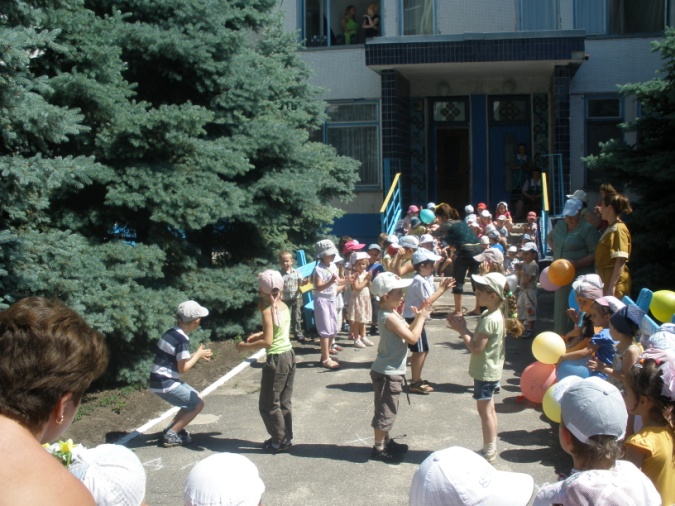 Виступ старших груп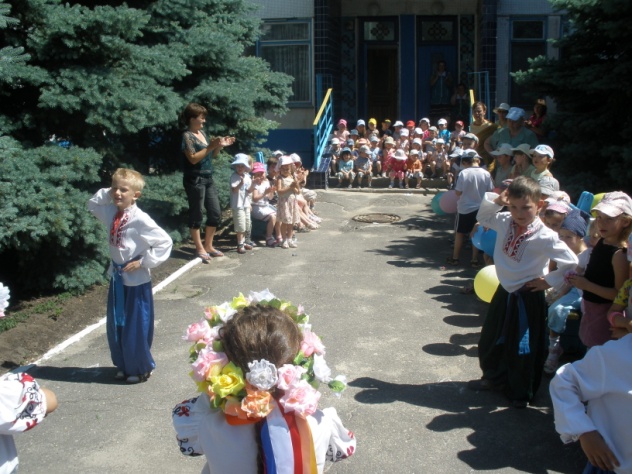 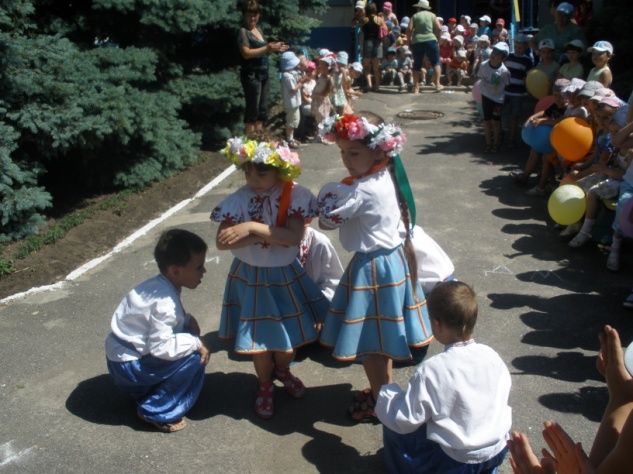 Танок джентльменів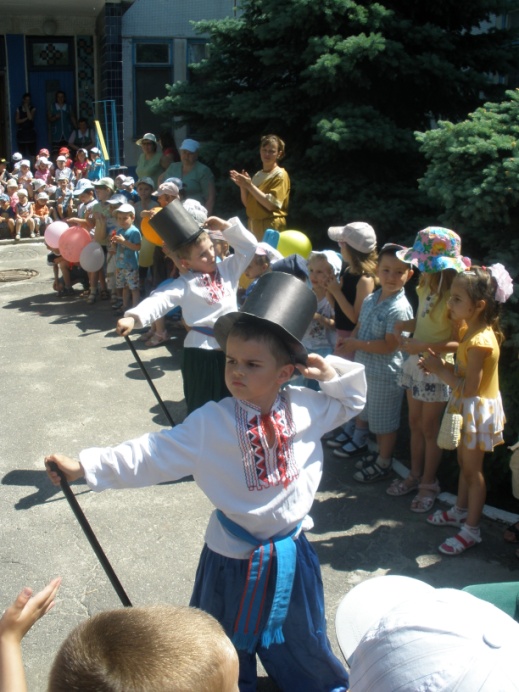 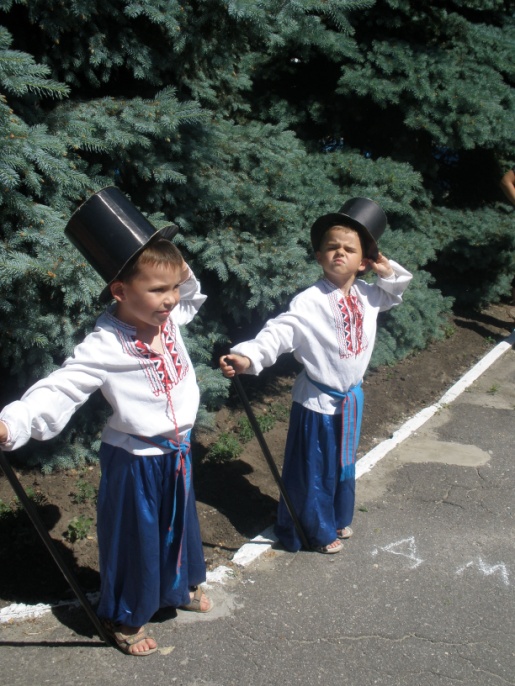 